Faculty Member Profile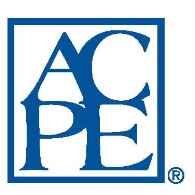 for the ACPE Evaluation Instrument (“Rubric”) andAssessment and Accreditation Management System (AAMS)Standard 18Personal Information: Name: [Last Name], [First Name] [Middle Initial], [Suffix] [Note: Profiles should be sorted alphabetically by last name]Title(s)/ Position(s):Primary Department/ Division:Department Chair: [YES/NO]Primary Campus: [Can be left blank or excluded if single-campus school or college]Current Academic Rank:	Years in Current Academic Rank: [Number]Gender:	Ethnicity: Previous Academic Position: [Institution, Position, Years]Primary Discipline:Degrees and Other Credentials:Degrees Awarded: [Note: List highest degree awarded first][Degree #1], [Institution], [Year][Degree #2], [Institution], [Year][Degree #3], [Institution], [Year][Degree #4], [Institution], [Year], etc.Other credentials currently held or training completed: [Credential #1], [Credential #2], [Credential #3] etc.Pharmacy Degree: [Specify US, Foreign (with country), or Not Applicable]Licensure (if applicable): [Specify RPh or other profession, state(s), country]Appointment with the College or School of Pharmacy:Type of appointment: [e.g., Calendar Year Full-Time, Academic Year Part-Time, Emeritus]Tenure Status:	[e.g., Tenure Track, Non-Tenured]		Current Year FTE at college of school of pharmacy (in terms of contract): [e.g. 1.0 FTE, 0.5 FTE]Other relevant employment/practice site (if applicable): [Institution, Position/Title]Of FTE in college or school of pharmacy, specify percent effort in the following categories:Teaching (didactic, lab, etc.) in “professional years” of PharmD program:	%Research/scholarly activity:							%Service/committee assignments:        						%Practice:									%Administration:									%Precepting:									%Faculty mentoring:								%Student advising:								%Professional/personal development:						%Teaching (didactic, lab, etc.) in other school program, e.g., post-graduate:	%Teaching (didactic, lab, etc.) in “pre-professional” years				%Other:										%Total percent effort:	100%Teaching responsibilities (current academic year): [For all degree programs, enter a summary of courses taught, labs, practice experience oversight, etc. Please separate between “PharmD Program” and “Other Degree Programs” if applicable.]College, school, or university committee assignments: [For each committee specify if a college/school committee or a university committee. Include position on committee (e.g. Co-Chair), if applicable.]Research, Scholarly, Professional and Scientific Activity: No. of publications in peer-reviewed journals during the past 3 years: [Number]No. of books/ book chapters published in the past 3 years as author or co-author: [Number]No. of invited presentations during past year at prof. or scientific meetings and conferences: [Number]No. of research presentations or posters during past year at prof. or scientific meetings and conferences: [Number]Faculty member has participated as a Principal Investigator, Co-Investigator, or Researcher in the following categories of extramural grants received during the past year:NIH:											[YES] [NO]Other Federal:										[YES] [NO]State or regional:									[YES] [NO]Industry (pharmaceutical manufacturer, device manufacturer, biotech company, etc.):	[YES] [NO]